Petek, 22.5.2020SAMOSTOJNO UČENJEUtrjuj vsebine in naloge, ki si jih dobil od svoje učiteljice:SPROSTITVENA DEJAVNOST:Zapleši ob pesmici Čebelice:https://www.youtube.com/watch?v=FehJxparRQ4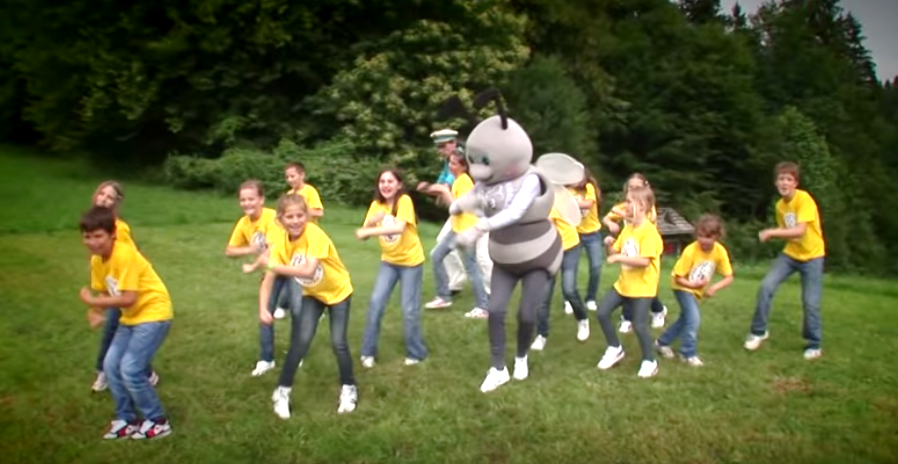 USTVARJALNO PREŽIVLJANJE PROSTEGA ČASA:Oglej si, kako lahko sam izdelaš čebelo. Če imaš doma potreben material, jo poskusi izdelati, sicer pa jo bomo v naslednjem tednu skupaj izdelali v šoli. https://www.youtube.com/watch?v=Tb4Jdb7TecwŽelim ti lep in ustvarjalen popoldan!Učiteljica Tanja